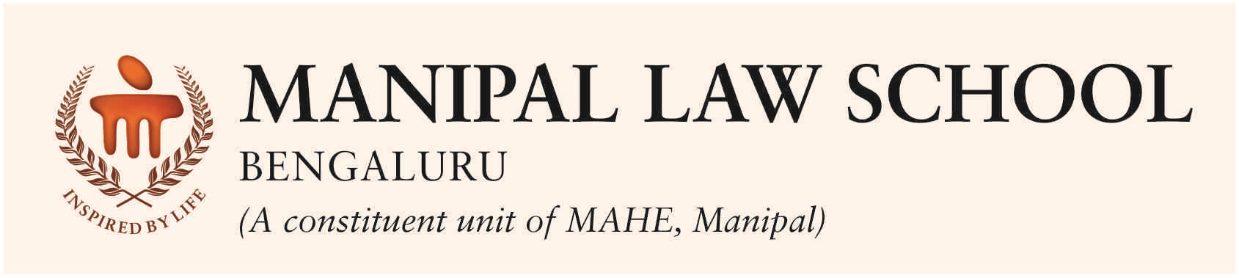 EVENT: RESEARCH TALK-TOPIC: SOCIO- LEGAL RESEARCH: EXPLORING THE INTRICACIES THROUGH EMPIRICAL STUDYIntroduction:Manipal Law School (MAHE) Bengaluru strives for a paradigm shift in the field of legal education. MLS focuses on enabling students to comprehend multi-dimensional legal systems with a clear objective of developing their abilities by persuasively enhancing their written and oral skills, anticipating outcomes, and using research and analytical skills in problem-solving. The curricula and pedagogy at MLS aim to be at par with leading law schools involving contemporary global issues and standard legal practices. MLS fosters a holistic academic environment in a state-of-art infrastructure that gives students inclusive access to progressive, adaptive, and innovative legal education. The learning pedagogy consists of theoretical and practical involvement with neighbourhood communities. MLS believes in producing lawyers who would excel in their profession and be humane with a strong sense of social justice. A major thrust is given to the courses like professional ethics to make students more acclimatized to the practical nuances of the legal career. An excellent learning environment at MLS comprises an eco-sustainable green campus, a wide range of co-curricular and extracurricular activities, legal research centres, diverse departments with multidisciplinary expertise, and Legal Aid clinics to enhance the study of law. The students, under the guidance of our exemplary faculty, endeavour for an active engagement in the service to the local, regional, national, and international communities. Our goal is to create a holistic community of teachers and learners in a conducive and sustainable ecosystem.About Event:“Nothing has such power to broaden the mind as the ability to investigate systematically and truly all that comes under thy observation in life.”                                            - Marcus AureliusHigher education Institutions, in its pursuit of excellence, ought to develop a research culture amongst the students and academicians where research traverses beyond publication mindset leading to scholarly contribution/solutions significant to the industry and market. It is with this avowed objective, and as a core institutional strategy, Manipal Law School a constituent unit of Manipal Academy of Higher Education, envisages the Research Talk to carry forward the mission of  the organisational culture of research well-groomed by experts in the field. Date and time for the event: 13th October 2023 (10.00am to 12.00pm)Esteemed Speaker:Manipal Law School proudly presents Research Talk engaged by Dr. Jeet Singh Mann. Teacher of Legal Education and Research, Director, Centre for Transparency and Accountability in Governance, NLU, Delhi on the topic: Socio- Legal Research: Exploring the Intricacies through Empirical Study scheduled for 13th Ooctober,2023 at the MIT Auditorium. We as a family at MLS, invite your gracious presence online to join us for the same.Teams Link:https://teams.microsoft.com/l/meetup-join/19%3ameeting_NzEyMjNlMzktYTJiYS00NjU4LTk4YTUtNGEyZmRjMDEwYjQ0%40thread.v2/0?context=%7b%22Tid%22%3a%2229bebd42-f1ff-4c3d-9688-067e3460dc1f%22%2c%22Oid%22%3a%22f87fa3fd-f3ac-49eb-9119-489b5a4f1ee9%22%7d RegistrationLink: https://docs.google.com/forms/d/e/1FAIpQLSfAcrlWEzzV_IS5yVyDns_dRGyyJbKO1OD-nSQ-BdmJsIGShA/viewform?usp=pp_url Who should attend: UG Law students, PG Law students, Law professionals, Lawyers, Research Scholars, Teachers, Policy makers, Industry ExpertsCertificate of Participation:Certificate of Participation shall be issued post submission of duly filled in feedback form which would be uploaded in the chat box in the end of the session.Registration Fee:  No Organizing Committee:Prof (Dr.) Avinash Dadhich, Director, Manipal Law School, MAHE, Bengaluru campusDr. Anuja S, Associate Professor of Law, Manipal Law School, MAHE, BengaluruContact Person: Dr. Anuja S, Associate Professor of Law, Manipal Law School, MAHE, Bengaluru Campus. Email id: anuja.s@manipal.edu 